1. Effaith y gwyliwr ar waith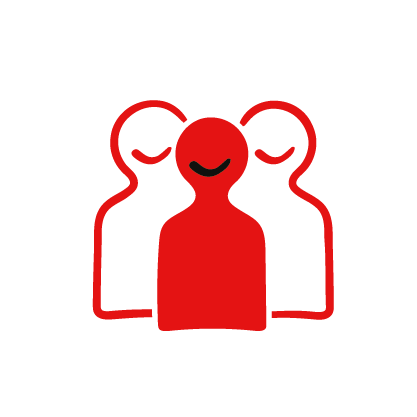 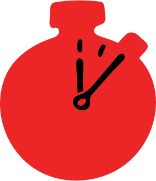 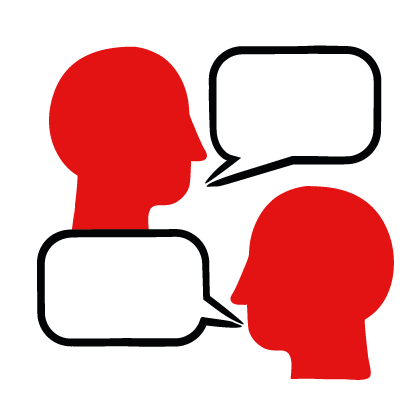 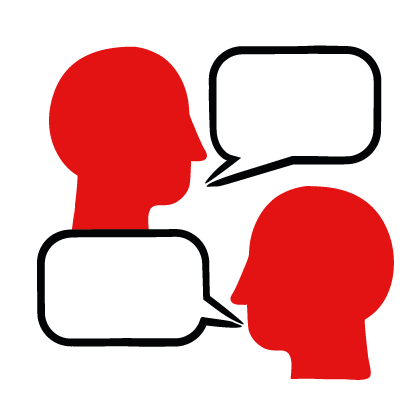 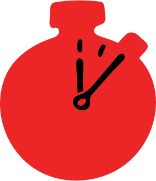 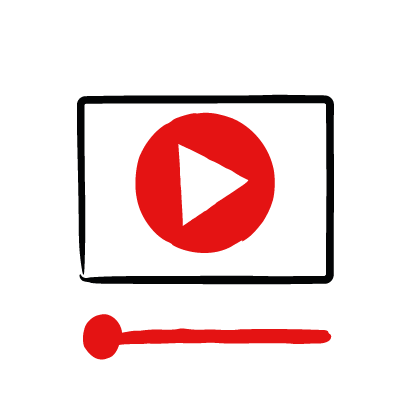 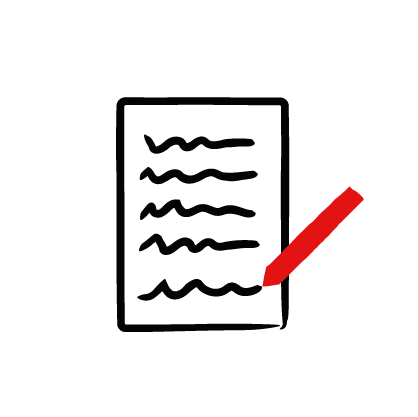 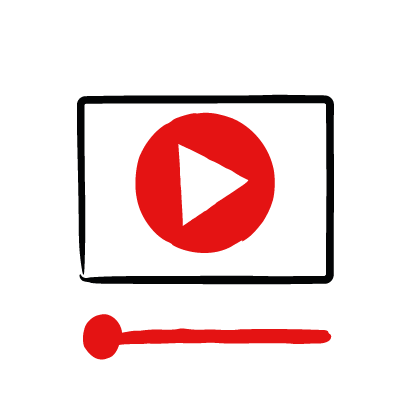 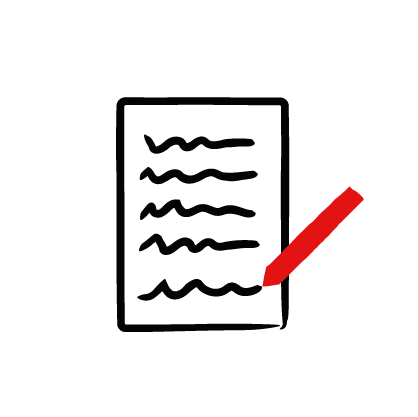 Amcanion dysguEsbonio beth yw ‘effaith y gwyliwr’Gwerthuso sut mae pobl yn ymateb mewn sefyllfa cymorth cyntafCreu cyngor ar gyfer herio effaith y gwyliwrTrosolwgGwyliwch ffilm a darllenwch erthygl papur newydd sy'n dangos effaith y gwyliwr ar waith. Trafodwch effaith ‘effaith y gwyliwr’ a’r hyn y gall dysgwyr ei wneud i’w oresgyn.ParatoiGallu chwarae’r ffilm, a rhannu’r erthyglau papur newydd, naill ai ar y sgrin neu drwy eu hargraffu.Dylech sicrhau bod y dysgwyr yn gyfarwydd â’r rheolau sylfaenol ar gyfer y sesiwn neu ewch ati i roi’r rheolau sylfaenol. Gwnewch yn siŵr bod dysgwyr yn cael cyfleoedd i ofyn cwestiynau a bod ganddyn nhw ffordd o ofyn cwestiynau yn ddienw os ydyn nhw’n dymuno gwneud hynny. I gael arweiniad ar sut mae gwneud y pethau hyn, darllenwch y canllawiau Creu amgylchedd dysgu diogel, cynhwysol a chefnogol.Cyflawni’r gweithgareddDechreuwch drwy ofyn i’r dysgwyr rannu’r diffiniad o ‘wyliwr’ – dylent fod wedi rhoi sylw i hyn yn y gweithgaredd dysgu blaenorol. Gofynnwch i’r dysgwyr wylio’r ffilm ‘What is the bystander effect – immersive experience’. Mae’r ffilm yn dangos actorion ar drên, ac mae un dyn yn cwympo i’r llawr. Mae’r fideo yn dangos safbwyntiau tri o deithwyr a’u meddyliau mewn perthynas â’r dyn sydd wedi cwympo. Yn y pen draw, mae un teithiwr yn camu ymlaen i helpu, ac mae hynny’n annog y lleill i helpu hefyd – mae hyn yn enghraifft o effaith y gwyliwr a’r hyn sy’n digwydd pan fydd un yn ei oresgyn. Mae’n para 3 munud.Eglurwch fod hon yn senario ffuglennol sy’n seiliedig ar ddigwyddiadau bywyd go iawn lle mae effaith 
y gwyliwr wedi digwydd, ond hefyd wedi cael ei goresgyn. Gofynnwch iddynt feddwl am y canlynol:Sut gallwch chi weld effaith y gwyliwr ar waith yn y ffilm hon?Pa resymau oedd gan y bobl dros beidio â helpu?Yn eich barn chi, beth arall wnaeth ddylanwadu ar eu penderfyniad i beidio â helpu?Sut ydych chi’n meddwl y gwnaethant oresgyn eu pryderon?Pam ydych chi’n meddwl bod pawb wedi helpu ar y diwedd ar ôl i un unigolyn gamu ymlaen?Gorffennwch y wers drwy gael y dysgwyr i dynnu sylw at y ffyrdd allweddol y gallwn ni oresgyn effaith y gwyliwr i fod yn gynorthwywyr mewn sefyllfa cymorth cyntaf. Gallent greu poster i ddisgrifio beth yw effaith y gwyliwr a sut gallwn ni ei goresgyn – gallai hyn fod yn bethau fel dysgu sgiliau cymorth cyntaf i deimlo’n fwy abl i helpu, peidio â thybio bod yr unigolyn yn cysgu neu’n feddw, ffonio 999 os nad yw’n ddiogel camu i mewn, neu gamu i mewn i helpu ac mae’n debyg y bydd eraill yn dilyn. Gweithgareddau ymestyn a herio:Dangoswch enghraifft arall i’r dysgwyr o effaith y gwyliwr ar waith. Argraffwch neu dangoswch yr astudiaeth achos hon o bapur newydd https://www.bbc.co.uk/news/uk-england-london-57527492 Mae’r erthygl hon yn trafod dyn a oedd yn chwydu yn gynnar un bore ar fainc. Cerddodd llawer o bobl heibio gan dybio ei fod yn feddw neu wedi yfed gormod y noson flaenorol. Oedodd un fenyw am ei bod yn gyfarwydd ag arwyddion strôc.Gofynnwch i’r dysgwyr ddarllen yr erthygl papur newydd. Gan weithio mewn parau, gofynnwch i’r dysgwyr grynhoi’r erthygl a’r pwyntiau allweddol i’r grŵp cyfan.Defnyddiwch y cwestiynau cynorthwyol a awgrymir isod i gynorthwyo trafodaeth am yr erthygl. 
Cwestiynau cynorthwyol:Beth sy’n digwydd yn yr erthygl?Sut mae pobl yn ymateb i’r dyn?Beth ddylanwadodd ar y fenyw i gamu ymlaen i helpu?Beth allai’r bobl fod yn ei feddwl wrth iddynt gerdded heibio i’r dyn yn yr erthygl? Ydych chi’n meddwl bod ei wraig yn gywir pan ddywedodd “Mae’n debyg bod llawer wedi cymryd ei fod yn feddw neu’n dioddef ar ôl yfed gormod? Pam y gallent fod wedi meddwl hynny?A oes rhesymau eraill pam na fyddent wedi ymyrryd o bosibl? Meddyliwch am yr amser, yn gynnar yn y bore - 
a allai fod wedi bod yn rhuthro i’w waith? Meddyliwch am bandemig y coronafeirws - a yw diogelwch yn bryder?Meddyliwch am y lleoliad, mae Mayfair yn ardal gyfoethog ond prysur yn Llundain. Ydych chi’n meddwl y byddai pethau’n wahanol mewn lle gwahanol?Meddyliwch am yr erthygl hon a’r fideo blaenorol. Pa debygrwydd a gwahaniaethau sydd yn y straeon?CrynhoiGofynnwch i’r dysgwyr drafod effaith y gwyliwr - beth maent wedi ei ddysgu? Symudwch ymlaen i’r dudalen sgiliau Dewis helpu i barhau i archwilio effaith y gwyliwr a ffyrdd o helpu eraill.